ПОСТАНОВЛЕНИЕот « 25 »  октября 2021  года № 48О присвоении адреса объекту недвижимости          В соответствии с Федеральным законом от 06.10.2003 № 131-ФЗ «Об общих принципах организации местного самоуправления в Российской Федерации»,  Постановлением Правительства РФ от 19 ноября 2014 г. N 1221"Об утверждении Правил присвоения, изменения и аннулирования адресов", постановлением  администрации  МО  «Шоруньжинское сельское  поселение» № 48 от 27.08.2015 года «Об  утверждении  Правил   присвоения, изменения  и аннулирования  адресов  на    территории   Шоруньжинского    сельского  поселения», в связи с упорядочением адресного хозяйства на территории Шоруньжинского сельского поселения, Шоруньжинская сельская администрация  ПОСТАНОВЛЯЕТ:По результатам инвентаризации адресных объектов присвоить адреса:     2. Контроль за исполнением настоящего постановления оставляю за собой.Глава Шоруньжинской              сельской администрации                                   И.М. ЕвсеевРОССИЙ ФЕДЕРАЦИИМАРИЙ ЭЛ РЕСПУБЛИКЫСЕМОРКО МУНИЦИПАЛ РАЙОНЫНУНЧО ЯЛ КУНДЕМ АДМИНИСТРАЦИЙЖЕТ.Ефремов урем  39  Шоруньжа села,                                                                                                                                                                                                                                                                                                                                                                                             индекс 425127тел.:. / факс: 8(83635)  9-43-45эл.адрес: shorunzha@mail.ru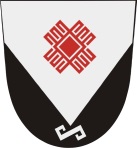 РОССИЙСКАЯ ФЕДЕРАЦИЯ РЕСПУБЛИКА МАРИЙ ЭЛМОРКИНСКИЙ МУНИЦИПАЛЬНЫЙ РАЙОНШОРУНЬЖИНСКАЯ СЕЛЬСКАЯ АДМИНИСТРАЦИЯул.Т.Ефремова, дом 39,с.Шоруньжаиндекс 425127тел./факс  8(83635) 9-43-45эл.адрес: shorunzha@mail.ruНаименованиеКадастровый номерРоссийская Федерация, Республика Марий Эл, муниципальный район Моркинский, сельское поселение Шоруньжинское, деревня Сапуньжа, улица Сапуньжинская, дом  112:13:1300101:75Российская Федерация, Республика Марий Эл, муниципальный район Моркинский, сельское поселение Шоруньжинское, деревня Сапуньжа, улица Сапуньжинская, дом  1012:13:1300101:90Российская Федерация, Республика Марий Эл, муниципальный район Моркинский, сельское поселение Шоруньжинское, деревня Сапуньжа, улица Сапуньжинская, дом  11Российская Федерация, Республика Марий Эл, муниципальный район Моркинский, сельское поселение Шоруньжинское, деревня Сапуньжа, улица Сапуньжинская, дом  1212:13:1300101:99Российская Федерация, Республика Марий Эл, муниципальный район Моркинский, сельское поселение Шоруньжинское, деревня Сапуньжа, улица Сапуньжинская, дом  1312:13:1300101:76Российская Федерация, Республика Марий Эл, муниципальный район Моркинский, сельское поселение Шоруньжинское, деревня Сапуньжа, улица Сапуньжинская, дом  14Российская Федерация, Республика Марий Эл, муниципальный район Моркинский, сельское поселение Шоруньжинское, деревня Сапуньжа, улица Сапуньжинская, дом  15Российская Федерация, Республика Марий Эл, муниципальный район Моркинский, сельское поселение Шоруньжинское, деревня Сапуньжа, улица Сапуньжинская, дом  1612:13:1300101:100Российская Федерация, Республика Марий Эл, муниципальный район Моркинский, сельское поселение Шоруньжинское, деревня Сапуньжа, улица Сапуньжинская, дом  17Российская Федерация, Республика Марий Эл, муниципальный район Моркинский, сельское поселение Шоруньжинское, деревня Сапуньжа, улица Сапуньжинская, дом  18Российская Федерация, Республика Марий Эл, муниципальный район Моркинский, сельское поселение Шоруньжинское, деревня Сапуньжа, улица Сапуньжинская, дом  1912:13:1300101:84Российская Федерация, Республика Марий Эл, муниципальный район Моркинский, сельское поселение Шоруньжинское, деревня Сапуньжа, улица Сапуньжинская, дом  2Российская Федерация, Республика Марий Эл, муниципальный район Моркинский, сельское поселение Шоруньжинское, деревня Сапуньжа, улица Сапуньжинская, дом  2012:13:1300101:89Российская Федерация, Республика Марий Эл, муниципальный район Моркинский, сельское поселение Шоруньжинское, деревня Сапуньжа, улица Сапуньжинская, дом  21Российская Федерация, Республика Марий Эл, муниципальный район Моркинский, сельское поселение Шоруньжинское, деревня Сапуньжа, улица Сапуньжинская, дом  2212:13:1300101:97Российская Федерация, Республика Марий Эл, муниципальный район Моркинский, сельское поселение Шоруньжинское, деревня Сапуньжа, улица Сапуньжинская, дом  2312:13:1300101:101Российская Федерация, Республика Марий Эл, муниципальный район Моркинский, сельское поселение Шоруньжинское, деревня Сапуньжа, улица Сапуньжинская, дом  2412:13:1300101:93Российская Федерация, Республика Марий Эл, муниципальный район Моркинский, сельское поселение Шоруньжинское, деревня Сапуньжа, улица Сапуньжинская, дом  2512:13:1300101:106Российская Федерация, Республика Марий Эл, муниципальный район Моркинский, сельское поселение Шоруньжинское, деревня Сапуньжа, улица Сапуньжинская, дом  26Российская Федерация, Республика Марий Эл, муниципальный район Моркинский, сельское поселение Шоруньжинское, деревня Сапуньжа, улица Сапуньжинская, дом  27Российская Федерация, Республика Марий Эл, муниципальный район Моркинский, сельское поселение Шоруньжинское, деревня Сапуньжа, улица Сапуньжинская, дом  2812:13:1300101:67Российская Федерация, Республика Марий Эл, муниципальный район Моркинский, сельское поселение Шоруньжинское, деревня Сапуньжа, улица Сапуньжинская, дом  2912:13:1300101:98Российская Федерация, Республика Марий Эл, муниципальный район Моркинский, сельское поселение Шоруньжинское, деревня Сапуньжа, улица Сапуньжинская, дом  3Российская Федерация, Республика Марий Эл, муниципальный район Моркинский, сельское поселение Шоруньжинское, деревня Сапуньжа, улица Сапуньжинская, дом  30Российская Федерация, Республика Марий Эл, муниципальный район Моркинский, сельское поселение Шоруньжинское, деревня Сапуньжа, улица Сапуньжинская, дом  31Российская Федерация, Республика Марий Эл, муниципальный район Моркинский, сельское поселение Шоруньжинское, деревня Сапуньжа, улица Сапуньжинская, дом  3212:13:1300101:107Российская Федерация, Республика Марий Эл, муниципальный район Моркинский, сельское поселение Шоруньжинское, деревня Сапуньжа, улица Сапуньжинская, дом  3312:13:1300101:91Российская Федерация, Республика Марий Эл, муниципальный район Моркинский, сельское поселение Шоруньжинское, деревня Сапуньжа, улица Сапуньжинская, дом  34Российская Федерация, Республика Марий Эл, муниципальный район Моркинский, сельское поселение Шоруньжинское, деревня Сапуньжа, улица Сапуньжинская, дом  3512:13:1300101:71Российская Федерация, Республика Марий Эл, муниципальный район Моркинский, сельское поселение Шоруньжинское, деревня Сапуньжа, улица Сапуньжинская, дом  3612:13:1300101:68Российская Федерация, Республика Марий Эл, муниципальный район Моркинский, сельское поселение Шоруньжинское, деревня Сапуньжа, улица Сапуньжинская, дом  3712:13:1300101:325Российская Федерация, Республика Марий Эл, муниципальный район Моркинский, сельское поселение Шоруньжинское, деревня Сапуньжа, улица Сапуньжинская, дом  3812:13:1300101:95Российская Федерация, Республика Марий Эл, муниципальный район Моркинский, сельское поселение Шоруньжинское, деревня Сапуньжа, улица Сапуньжинская, дом  3912:13:1300101:317Российская Федерация, Республика Марий Эл, муниципальный район Моркинский, сельское поселение Шоруньжинское, деревня Сапуньжа, улица Сапуньжинская, дом  412:13:1300101:96Российская Федерация, Республика Марий Эл, муниципальный район Моркинский, сельское поселение Шоруньжинское, деревня Сапуньжа, улица Сапуньжинская, дом  4012:13:1300101:94Российская Федерация, Республика Марий Эл, муниципальный район Моркинский, сельское поселение Шоруньжинское, деревня Сапуньжа, улица Сапуньжинская, дом  4212:13:1300101:73Российская Федерация, Республика Марий Эл, муниципальный район Моркинский, сельское поселение Шоруньжинское, деревня Сапуньжа, улица Сапуньжинская, дом  44Российская Федерация, Республика Марий Эл, муниципальный район Моркинский, сельское поселение Шоруньжинское, деревня Сапуньжа, улица Сапуньжинская, дом  4612:13:1300101:81Российская Федерация, Республика Марий Эл, муниципальный район Моркинский, сельское поселение Шоруньжинское, деревня Сапуньжа, улица Сапуньжинская, дом  48Российская Федерация, Республика Марий Эл, муниципальный район Моркинский, сельское поселение Шоруньжинское, деревня Сапуньжа, улица Сапуньжинская, дом  512:13:1300101:92Российская Федерация, Республика Марий Эл, муниципальный район Моркинский, сельское поселение Шоруньжинское, деревня Сапуньжа, улица Сапуньжинская, дом  5012:13:1300101:70Российская Федерация, Республика Марий Эл, муниципальный район Моркинский, сельское поселение Шоруньжинское, деревня Сапуньжа, улица Сапуньжинская, дом  6Российская Федерация, Республика Марий Эл, муниципальный район Моркинский, сельское поселение Шоруньжинское, деревня Сапуньжа, улица Сапуньжинская, дом  712:13:1300101:77Российская Федерация, Республика Марий Эл, муниципальный район Моркинский, сельское поселение Шоруньжинское, деревня Сапуньжа, улица Сапуньжинская, дом  812:13:1300101:78Российская Федерация, Республика Марий Эл, муниципальный район Моркинский, сельское поселение Шоруньжинское, деревня Сапуньжа, улица Сапуньжинская, дом  9